Umowa nr                                                 .Zawarta w dniu                                              pomiędzy „Koleje Małopolskie” Sp. z o.o. z siedzibą w Krakowie, ul. Wodna 2, 30-556 Kraków, wpisaną do Rejestru Przedsiębiorców Krajowego Rejestru Sądowego prowadzonego przez Sąd Rejonowy dla Krakowa - Śródmieścia w Krakowie, XI Wydział Gospodarczy Krajowego Rejestru Sądowego pod 
nr KRS 0000500799, REGON 123034972, NIP 6772379445; kapitał zakładowy w wysokości: 66 365 000,00 zł, pokryty w całości, zwaną dalej: „Zamawiającym” lub „Spółką”, reprezentowaną przez:Tomasz Warchoł – Prezes Zarządu,                              , aW PRZYPADKU SPÓŁKI PRAWA HANDLOWEGO………………………………………… z siedzibą w ……………… ul. ……………, …-…… ………………, spółką wpisaną do rejestru przedsiębiorców - Krajowego Rejestru Sądowego prowadzonego przez Sąd Rejonowy dla ……… w ………, … Wydział Gospodarczy Krajowego Rejestru Sądowego, pod nr KRS: …………, NIP: …………, REGON: …………, kapitał zakładowy w wysokości ……… złotych, opłacony w całości/do kwoty ……… złotych, reprezentowaną przez: ……………………………………………………………………………………….. ……………………………………………………………………………………….. W PRZYPADKU OSOBY FIZYCZNEJ PROWADZĄCEJ DZIAŁALNOŚĆ GOSPODARCZĄ………………………………………………… zamieszkałym/ą w …-…… ……………, ul. ……………, prowadzącym/ą działalność gospodarczą pod firmą: …………… wpisaną do Centralnej Ewidencji i Informacji o Działalności Gospodarczej, adres głównego miejsca wykonywania działalności …-…… ……………………………, ul. …………………………, NIP: …………, REGON: …………, PESEL: zwanym dalej Wykonawcą, którego reprezentują:…………………………………………………………………………………..…zwanymi dalej łącznie lub osobno Stronami lub Stronąo następującej treści:                                                                , zwanym dalej „Wykonawcą”,po przeprowadzeniu postępowania o udzielenie zamówienia w trybie zapytania ofertowego pn. „Dostawa wyposażenia pomieszczeń warsztatowych” na podstawie Regulaminu udzielania zamówień w Spółce „Koleje Małopolskie” Sp. z o.o. wyłączonych spod stosowania ustawy z dnia 11 września 2019 r. – Prawo zamówień publicznych, została zawarta umowa, zwana dalej: „Umową” o następującej treści: Przedmiot UmowyPrzedmiotem Umowy jest dostawa zmontowanego wyposażenia pomieszczeń warsztatowych (szczegółowy wykaz elementów składających się na wyposażenie stanowi załącznik nr 1) na adres wskazany przez Zamawiającego. Dostarczone wyposażenie musi być fabrycznie nowe i spełniać europejskie oraz krajowe normy branżowe odnoszące się do wymagań technicznych i bezpieczeństwa. Wykonawca oświadcza, że przedmiot Umowy jest wolny od wad fizycznych i prawnych.Wyposażenie pomieszczeń warsztatowych ma umożliwiać zgodne z instrukcją, właściwe 
i bezpieczne użytkowanie przez Zamawiającego przedmiotu Umowy, zgodnie z celem któremu na służyć.Wykonawca ponosi odpowiedzialność za dostarczony przedmiot Umowy do momentu podpisania przez Strony protokołu zdawczo-odbiorczego. Do momentu podpisania protokołu zdawczo-odbiorczego Wykonawca ponosi odpowiedzialność za utratę, uszkodzenia lub obniżenie wartości dostarczanego przedmiotu Umowy.§ 2ZObowiązania WykonawcyWykonawca zobowiązuje się do realizacji przedmiotu Umowy zgodnie z Umową i obowiązującymi przepisami prawa. Wykonawca oświadcza, że przekazane mu przez Zamawiającego informacje zawarte w Umowie
są wystarczające do rozpoczęcia realizacji przedmiotu Umowy i realizowania go z należytą starannością.Wykonawca zobowiązuje się do przekazania wraz z przedmiotem Umowy dokumentacji technicznej, certyfikatów, świadectw odbioru oraz innych dokumentów, które są wymagane przepisami prawa. § 3ZObowiązania ZamawiającegoZamawiający zobowiązany jest do współpracy z Wykonawcą w zakresie pozwalającym 
na należyte wykonanie postanowień Umowy. Zamawiający zobowiązuje się do odpowiedniego przygotowania organizacyjnego procesu odbioru przedmiotu Umowy. Zamawiający zobowiązuje się do współdziałania z Wykonawcą przy realizacji przedmiotu Umowy, w szczególności do przekazywania wszelkich informacji niezbędnych do prawidłowego wykonania zobowiązań z tytułu Umowy przez Wykonawcę. § 4Ogólne zasady wykonania zobowiązańWykonawca oświadcza, że zobowiązuje się realizować przedmiot Umowy z należytą starannością, a także dysponuje odpowiednią wiedzą techniczną, zapleczem personalnym i technicznym, środkami finansowymi, zgodnie z obowiązującymi przepisami, normami oraz zgodnie ze złożoną ofertą.Wykonawca zgłosi Zamawiającemu, za pośrednictwem adresu mailowego wskazanego 
w § 7 ust. 1 Umowy, gotowość do dostawy przedmiotu Umowy na 3 (słownie: trzy) dni robocze przed jego dostawą. Wykonawca ponosi pełną odpowiedzialność za naruszenie praw osób trzecich, do którego doszło z jego winy lub z winy osób, za pomocą których realizuje przedmiot Umowy. Na Wykonawcy spoczywa obowiązek zaspokojenia wszelkich związanych z tym roszczeń.Wykonawca odpowiada za szkody wyrządzone Zamawiającemu, gdyby Wykonawca nie działał lub zaniechał działania, do którego był zobowiązany lub nie dochował należytej staranności.W toku realizacji przedmiotu Umowy każda ze Stron zobowiązana jest na bieżąco informować drugą Stronę o wszelkich zagrożeniach, trudnościach czy przeszkodach związanych z wykonywaniem Umowy, w tym także okolicznościach leżących po stronie Zamawiającego, które mogą mieć wpływ na jakość i termin dostawy. Każda ze Stron jest zobowiązana niezwłocznie przedsięwziąć kroki w celu usunięcia przeszkód związanych z wykonaniem przedmiotu Umowy, leżących po jej stronie, a zgłoszonych przez drugą Stronę. Brak pisemnej informacji 
od Wykonawcy o zagrożeniach, trudnościach czy przeszkodach związanych z wykonywaniem przedmiotu Umowy wyłącza możliwość odstąpienia przez Wykonawcę od Umowy z powodu niesygnalizowanej zwłoki bądź braku współdziałania Zamawiającego.ODBIÓR PRZEDMIOTU UMOWYWykonawca zobowiązuje się dostarczyć przedmiot Umowy, w godzinach od 8:00 do 14:00, 
we własnym zakresie i na własny koszt na adres: „Koleje Małopolskie” Sp. z o. o., ul. Doktora Twardego 6, 31-261 Kraków – zaplecze techniczne „PTE”Z przekazania przedmiotu Umowy, o którym mowa w ust. 1, Strony sporządzą protokół odbioru, którego wzór stanowi załącznik nr 2 do Umowy. Jeżeli w toku odbioru Zamawiający stwierdzi, że przedmiot Umowy dotknięty jest wadami, Zamawiającemu przysługują następujące uprawnienia: jeśli wady nadają się do usunięcia, Zamawiający może odmówić odbioru do czasu usunięcia tych wad w terminie nie dłuższym niż 14 (słownie: czternaście) dni roboczych od dnia wezwania Wykonawcy przez Zamawiającego do usunięcia wad w przedmiocie Umowy poprzez sporządzenie odpowiedniej adnotacji na protokole odbioru;jeśli wady nie nadają się do usunięcia oraz uniemożliwiają użytkowanie wyposażenia warsztatowego zgodnie z ich przeznaczeniem, Zamawiający może odmówić podpisania protokołu odbioru i odstąpić od Umowy lub żądać dostarczenia przedmiotu Umowy wolnego od wad (nowego przedmiotu Umowy) w terminie nie dłuższym niż 7 (słownie: siedem) dni roboczych. Usunięcie wad przedmiotu Umowy, o którym mowa w ust. 3 pkt 1, oraz dostarczenie przedmiotu Umowy wolnego od wad, o którym mowa w ust. 3 pkt 2, następuje na koszt Wykonawcy. Po usunięciu wad w przedmiocie Umowy lub dostarczeniu przedmiotu Umowy wolnego od wad przez Wykonawcę, Zamawiający ponownie przystępuje do dokonania odbioru przedmiotu Umowy zgodnie z ust. 2. Odbiór przedmiotu Umowy przez Zamawiającego nie zwalnia Wykonawcy z odpowiedzialności za wady przedmiotu Umowy. Protokół odbioru przedmiotu Umowy przyjęty bez uwag przez Zamawiającego stanowi podstawę do wystawienia faktury VAT, o której mowa w § 9 ust. 4. Termin realizacji UmowyWykonawca wykona przedmiot Umowy w terminie do dnia 28.02.2023 r.OSOBY ODPOWIEDZIALNE ZA REALIZACJĘ POSTANOWIEŃ UmowyZe strony Zamawiającego osobami odpowiedzialnymi za realizację postanowień Umowy oraz odbiór przedmiotu Umowy są: Karol Rytlewski, tel. kom: +48 727 441 117,email: karol.rytlewski@kolejemalopolskie.com.pl,Ze strony Wykonawcy osobami odpowiedzialnymi za realizację postanowień Umowy są:………………………..., tel. kom …………………,email: ……………………………………………….,………………………..., tel. kom …………………,email: ……………………………………………….,Wszelka korespondencja pomiędzy Stronami związana z realizacją przedmiotu Umowy będzie kierowana na adres: do Zamawiającego: ul. Wodna 2, 30-556 Kraków lub e-mail: sekretriat@kolejemalopolskie.com.pl; do Wykonawcy: …………………………………………………………………………………………………Osoby wymienione w ust. 1 i 2 są upoważnione do podpisania protokołów odbioru – zgodnie 
z odpowiednimi postanowieniami Umowy. Upoważnienie, o którym mowa w zdaniu poprzedzającym nie obejmuje umocowania do zmian Umowy, w tym zaciągania zobowiązań finansowych. Zmiana osób wskazanych w ust. 1 i 2 nie wymaga sporządzenia aneksu do Umowy, a jedynie pisemnego powiadomienia drugiej Strony w sposób, o którym mowa w ust. 3. W przypadku zmiany adresu do korespondencji w trakcie trwania Umowy, Strona jest zobowiązana do powiadomienia o tym fakcie drugą Stronę w sposób, o którym mowa w ust. 3. Warunki gwarancjiWyposażenie warsztatowe będące przedmiotem Umowy, objęte jest gwarancją jakości na okres 24 (słownie: dwadzieścia cztery) miesięcy, jednak nie krótszy niż gwarancja udzielona przez producenta.Okres gwarancji rozpoczyna się z dniem podpisania protokołu odbioru, o którym mowa w § 5 
ust. 2, bez uwag przez Zamawiającego.Wykonawca gwarantuje należytą jakość, zgodność właściwości z wymogami Zamawiającego 
i prawidłowe funkcjonowanie dostarczonego przedmiotu Umowy. W przypadku ujawnienia się wad przedmiotu Umowy w okresie gwarancji, Wykonawca jest zobowiązany do naprawy lub wymiany na własny koszt wadliwego wyposażenia warsztatowego 
na wolny od wad, jeżeli wady te powstały z przyczyn tkwiących w dostarczonym wyposażeniu warsztatowym.Zgłoszenie wad przedmiotu Umowy w okresie gwarancji następować będzie za pośrednictwem zgłoszeń przesłanych przez Zamawiającego na adres e-mail, o którym mowa w § 7 ust. 3 pkt 2, lub przez dedykowany system zgłoszeń Wykonawcy. Dniem powzięcia przez Wykonawcę wiadomości o wadzie przedmiotu Umowy jest dzień przesłania przez Zamawiającego zgłoszenia na adres mailowy lub za pośrednictwem systemu zgłoszeń Wykonawcy, o których mowa w zdaniu poprzedzającym. Naprawa lub wymiana wadliwego wyposażenia warsztatowego, o którym mowa w ust. 4, nastąpi 
w ciągu 14 (słownie: czternastu) dni roboczych od dnia dokonania zgłoszenia przez Zamawiającego. Wykonawca ponosi wszelkie koszty związane z realizacją obowiązków wynikających z udzielonej gwarancji, w tym również koszty odbioru wadliwego wyposażenia warsztatowego od Zamawiającego i dostawy go po naprawie do Zamawiającego. Zamawiający może dochodzić roszczeń z tytułu gwarancji, także po upływie okresu obowiązywania gwarancji, jeżeli zgłoszenie wady nastąpiło przed upływem tego okresu. Niezależnie od uprawnień wynikających z gwarancji Zamawiający może wykonywać uprawnienia z tytułu rękojmi. Wówczas stosuje się odpowiednie przepisy ustawy z dnia 23 kwietnia 1964 r. 
– Kodeks cywilny (t.j.: Dz. U. z 2022 r. poz. 1360), z zastrzeżeniem, że okres rękojmi ulega przedłużeniu do okresu, o którym mowa w ust. 1. Wynagrodzenie WYKONAWCY I WARUNKI PŁATNOŚCI Wykonawca, za należyte wykonanie przedmiotu Umowy, otrzyma maksymalne wynagrodzenie brutto, w łącznej wysokości: ………………………. zł brutto (słownie……………………………………………………………), 
tj.: …………………….  netto (słownie: …………………………………....) oraz należny podatek VAT w wysokości ………………………… zł (słownie: ………………………………………..), zgodnie z cenami jednostkowymi wskazanymi w Ofercie. Wykonawca oświadcza, że wynagrodzenie wskazane w ust. 1 obejmuje wszystkie składniki 
i koszty związane z realizacją przedmiotu Umowy. Wykonawca nie może żądać podwyższenia wynagrodzenia, o którym mowa w ust. 1, chociażby w czasie zawarcia Umowy nie można było przewidzieć rozmiaru, zakresu lub kosztów realizacji przedmiotu Umowy. Ryzyko niewłaściwego skalkulowania wynagrodzenia, o którym mowa w ust. 1, obciąża Wykonawcę. Fakturę VAT należy wystawić na następujące dane: „Koleje Małopolskie” Sp. z o. o. ul. Wodna 2, 30-556 KrakówNIP: 6772379445. Termin płatności wynagrodzenia, o którym mowa w ust. 1, wynosi 21 (słownie: dwadzieścia jeden) dni od dnia doręczenia Zamawiającemu prawidłowo wystawionej faktury VAT. Podstawą do wypłaty wynagrodzenia, o którym mowa w ust. 1, jest protokół odbioru podpisany przez Strony i przyjęty przez Zamawiającego bez uwag, a następnie przedłożony przez Wykonawcę w kopii wraz z fakturą VAT. Za datę uregulowania płatności przyjmuje się datę obciążenia rachunku bankowego Zamawiającego. Wykonawca oświadcza, że jest / nie jest zarejestrowany jako czynny / zwolniony podatnik podatku od towarów i usług. Na fakturze VAT Wykonawca zobowiązany jest zamieścić numer Umowy. Dopuszczalność przesyłania faktur VAT w formie elektronicznej zależna jest od podpisania dodatkowego porozumienia w tej sprawie. Wzór porozumienia stanowi załącznik nr 3 do Umowy. Płatność wynagrodzenia, o którym mowa w ust. 1, zostanie dokonana w drodze przelewu 
na rachunek bankowy wskazany w Oświadczeniu Wykonawcy o rachunku bankowym, stanowiącym załącznik nr 4 do Umowy. W przypadku zmiany numeru rachunku bankowego, Wykonawca jest zobowiązany niezwłocznie złożyć Zamawiającemu zaktualizowane oświadczenie. Do czasu doręczenia Zamawiającemu oświadczenia wskazującego nowy numer rachunku bankowego, zapłata przez Zamawiającego na dotychczasowy numer rachunku bankowego uznawana będzie za skuteczne wykonanie obowiązku płatniczego Zamawiającego. 
W sytuacji, kiedy Wykonawca wskazał w powyższy sposób więcej niż jeden numer rachunku bankowego, Zamawiający uprawniony jest do dokonywania zapłat z tytułu Umowy na dowolny 
ze wskazanych przez Wykonawcę rachunków bankowych. Zamawiający oświadcza, że będzie realizować płatności za faktury VAT z zastosowaniem mechanizmu podzielonej płatności (tzw. split payment) w rozumieniu art. 108a ustawy z dnia 11 marca 2004 r. o podatku od towarów i usług (t.j.: Dz. U. z 2022 r. poz. 931, z późn. zm.). Realizację zapłaty z zastosowaniem tego mechanizmu uznaje się za dokonaną w terminie, o którym mowa w ust. 5. Mechanizm podzielonej płatności stosuje się wyłącznie przy płatnościach bezgotówkowych, realizowanych za pośrednictwem polecenia przelewu lub polecenia zapłaty dla czynnych podatników VAT. Mechanizm ten nie będzie wykorzystywany do zapłaty za czynności lub zdarzenia pozostające poza zakresem VAT (np. zapłata kary umownej). Wykonawca oświadcza, że wyraża zgodę na dokonywanie przez Zamawiającego płatności z zastosowaniem mechanizmu podzielonej płatności. Wykonawca oświadcza, że numer rachunku bankowego wskazany w oświadczeniu, o którym mowa w ust. 11, jest rachunkiem, dla którego zgodnie z rozdziałem 3a ustawy z dnia 29 sierpnia 1997 r. – Prawo bankowe (t.j.: Dz.U. z 2021 r. poz. 2439, z późn. zm.) prowadzony jest rachunek VAT. Wykonawca zobowiązany jest do posiadania i wskazywania na fakturze VAT rachunku bankowego, na który realizowane będą płatności z tytułu realizacji Umowy, wskazanego w danych Wykonawcy objętych elektronicznym wykazem podmiotów, o którym mowa w art. 96b ust. 1 ustawy z dnia 11 marca 2004 r. o podatku od towarów i usług, zwanym: „białą listą podatników VAT”. Jeżeli podany przez Wykonawcę numer rachunku bankowego nie spełnia wymogów, o których mowa w ust. 16, tj. nie jest zawarty w danych Wykonawcy w białej liście podatników VAT, 
to Zamawiający ma prawo wstrzymania płatności bez ponoszenia odpowiedzialności z tego tytułu, 
tj. Wykonawcy nie będą przysługiwały żadne kary umowne, odsetki ustawowe i inne rekompensaty, do czasu wpisania podanego na fakturze rachunku bankowego do danych Wykonawcy zawartych w białej liście podatników VAT i poinformowania przez Wykonawcę o tym fakcie Zamawiającego; w takim przypadku obowiązywał będzie termin płatności zgodny z fakturą VAT (Umową), a ewentualne odsetki naliczane mogą być dopiero po upływie 15 dni od dnia wpisania rachunku do danych Wykonawcy zawartych w białej liście podatników VAT i poinformowania o tym Zamawiającego. Płatność dokonywana będzie przez Zamawiającego przelewem na rachunek bankowy Wykonawcy wskazany na fakturze VAT, spełniający wymagania, o których mowa w ust. 16. W razie uchybienia przez Zamawiającego terminowi płatności faktury VAT Wykonawca ma prawo żądać zapłaty odsetek ustawowych za opóźnienia za każdy dzień opóźnienia. Wykonawca oświadcza, że z tytułu realizacji Umowy wykona prawidłowo zobowiązania podatkowe, w szczególności prawidłowo określi stawki podatku od towarów i usług oraz wpłaci 
na rachunek urzędu skarbowego kwotę podatku od towarów i usług przypadającą na te transakcje. W przypadku uznania przez administrację podatkową, że z tytułu przedmiotowych transakcji 
z przyczyn leżących po stronie Wykonawcy, Wykonawca nie wykonał prawidłowo zobowiązań podatkowych, Wykonawca zobowiązuje się do poniesienia obciążeń nałożonych 
na Zamawiającego przez administrację podatkową. Wykonawca nie może bez pisemnej (pod rygorem nieważności) zgody Zamawiającego, przenieść wierzytelności wynikającej z Umowy na osobę trzecią. Cesja, przelew lub inna czynność wywołująca podobne skutki, dokonane bez uprzedniej pisemnej pod rygorem nieważności zgody Zamawiającego, są względem Zamawiającego bezskuteczne. Wykonawca jest zobowiązany 
do umieszczania na fakturze VAT informacji o zakazie cesji wierzytelności bez zgody Zamawiającego. W przypadku zmiany stawki podatku od towarów i usług, wynagrodzenie netto nie ulega zmianie, a jedynie kwota VAT i wynagrodzenie brutto. Zgodnie z art. 4c ustawy z dnia 8 marca 2013 r. o przeciwdziałaniu nadmiernym opóźnieniom w transakcjach handlowych (t.j.: Dz.U. z 2022 r. poz. 893), Zamawiający oświadcza, że posiada status dużego przedsiębiorcy. POUFNOŚĆ INFORMACJI Wykonawca nieodwołalnie i bezwarunkowo zobowiązuje się do zachowania w ścisłej tajemnicy informacji poufnych w rozumieniu niniejszego paragrafu oraz zobowiązuje się traktować 
je i chronić jak tajemnicę przedsiębiorstwa w rozumieniu ustawy z dnia 16 kwietnia 1993 r. o zwalczaniu nieuczciwej konkurencji (t.j.: Dz. U. z 2022 r. poz. 1233). Przez informacje poufne należy rozumieć wszelkie informacje (w tym przekazane lub pozyskane w formie ustnej, pisemnej, elektronicznej i każdej innej) związane z Umową, uzyskane w trakcie jej realizacji, bez względu na to, czy zostały one udostępnione Wykonawcy w związku z zawarciem lub wykonywaniem Umowy, czy też zostały pozyskane przy tej okazji w inny sposób, w szczególności informacje o charakterze finansowym, gospodarczym, ekonomicznym, prawnym, technicznym, organizacyjnym, handlowym, administracyjnym, marketingowym, w tym dotyczące Zamawiającego, a także innych podmiotów, w szczególności tych, z którymi Zamawiający pozostaje w stosunku dominacji lub zależności oraz z którymi jest powiązany kapitałowo lub umownie.Strony zobowiązują się do utrzymania w tajemnicy i nieprzekazywania osobom trzecim, w tym także nieupoważnionym pracownikom: sposobu realizowania przedmiotu Umowy; informacji i danych, które Strony uzyskały w trakcie lub w związku z realizacją przedmiotu Umowy, bez względu na sposób i formę ich utrwalenia lub przekazania, w szczególności w formie pisemnej, kserokopii, faksu i zapisu elektronicznego, o ile informacje takie nie są powszechnie znane, bądź obowiązek ich ujawnienia nie wynika z obowiązujących przepisów, orzeczeń sądowych lub decyzji odpowiednich władz; zasadą poufności nie jest objęty fakt zawarcia oraz warunki Umowy. Ujawnienie przez którąkolwiek ze Stron jakiejkolwiek informacji poufnej wymagać będzie każdorazowo pisemnej zgody drugiej Strony, chyba, że są to informacje publicznie dostępne, 
a ich ujawnienie nie nastąpiło w wyniku naruszenia postanowień Umowy.Obowiązek zachowania poufności przewidziany w ust. 1-3 obowiązywać będzie przez cały okres trwania Umowy oraz 5 lat po jej zakończeniu. Strona niezwłocznie poinformuje drugą Stronę o ujawnieniu informacji, organie, któremu informacje zostały ujawnione oraz zakresie ujawnienia, ponadto Wykonawca zobowiązuje się do przedstawienia Zamawiającemu kopii dokumentów związanych z ujawnieniem. W zakresie niezbędnym do realizacji przedmiotu Umowy, Wykonawca może ujawniać informacje poufne swoim pracownikom lub osobom, którymi posługuje się przy wykonywaniu Umowy, pod warunkiem, że przed jakimkolwiek takim ujawnieniem zobowiąże te osoby do zachowania poufności na zasadach określonych w Umowie. Za działania lub zaniechania takich osób Wykonawca ponosi odpowiedzialność jak za działania i zaniechania własne. Zobowiązanie do zachowania tajemnicy przedsiębiorstwa „Koleje Małopolskie” Sp. z o.o. stanowi załącznik nr 5 do Umowy. DANE OSOBOWE Administratorem danych osobowych wskazanych Umowie jest spółka: „Koleje Małopolskie” 
Sp. z o.o. z siedzibą w Krakowie, ul. Wodna 2, 30-556 Kraków -> „Spółka” (adres do korespondencji: „Koleje Małopolskie” Sp. z o.o., ul. Wodna 2, 30-556 Kraków). Dane osobowe: Wykonawcy, tj. Strony Umowy (podstawa przetwarzania -> art. 6 ust. 1 lit. b) RODO), a także jego przedstawicieli oraz innych osób wykonujących Umowę np. pracowników lub współpracowników Wykonawcy (podstawa przetwarzania -> art. 6 ust. 1 lit. f) RODO, 
tj. tzw. uzasadniony interes administratora danych), będą przetwarzane w celu zawarcia 
oraz wykonania Umowy przez Zamawiającego.Dane osobowe mogą być przetwarzane także do celu dochodzenia, ustalenia lub obrony przez roszczeniami związanymi z realizacją przedmiotowej Umowy (podstawa przetwarzania -> art. 6 ust. 1 lit. f) RODO tj. tzw. uzasadniony interes administratora danych).Dane osobowe mogą być wykorzystywane także w celu realizacji zobowiązań publicznoprawnych wynikających z przepisów prawa (art. 6 ust. 1 lit. c) RODO) w związku z przepisami ustawy z dnia 29 września 1994 r. o rachunkowości, ustawy z dnia 11 marca 2004 r. o podatku od towarów i usług oraz Rozporządzenia Ministra Finansów z dnia 3 grudnia 2013 r. w sprawie wystawiania faktur). Odbiorcami danych mogą być: dostawcy systemów informatycznych, z których korzysta spółka, hostingodawca poczty elektronicznej, upoważnieni przez Spółkę pracownicy oraz podmioty przeprowadzające kontrole/audyty w Spółce, stosowne urzędy, kurierzy oraz poczta. 
Poza wskazanymi podmiotami, dane nie będą nikomu ujawniane, chyba, że będzie to niezbędne do realizacji celów wskazanych powyżej lub wynikać to będzie z przepisów prawa 
(z zastrzeżeniem zapewnienia legalności takiego ujawniania).Osobom, których dane dotyczą, przysługuje prawo dostępu do danych, w tym uzyskania kopii danych, prawo do przenoszenia danych, prawo do sprostowania i usunięcia danych, ograniczenia przetwarzania oraz prawo do zgłoszenia sprzeciwu (gdy przetwarzanie następuje na podstawie art. 6 ust. 1 lit. f RODO). Przysługuje również prawo wniesienia skargi do organu nadzorczego (Prezesa Urzędu Ochrony Danych Osobowych).Dane osobowe zostaną usunięte lub zanonimizowane maksymalnie po upływie okresu przedawnienia potencjalnych roszczeń związanych z realizacją Umowy, w szczególności wynikających z procesu zawierania i realizacji umowy zawartej przez Zamawiającego, zobowiązań publicznoprawnych lub krócej, jeżeli zgłoszony zostanie skuteczny sprzeciw. Podanie danych jest dobrowolne, ale niezbędne do realizacji w/w celów. Zważywszy, że dane osobowe Zamawiający może otrzymać zarówno bezpośrednio – w przypadku danych Wykonawcy, jak i pośrednio – w przypadku danych pracowników lub współpracowników Wykonawcy (przetwarzanych w celach o których mowa powyżej), Wykonawca zobowiązuje się niezwłocznie udostępnić kopię niniejszej klauzuli informacyjnej wszystkim osobom, których dane przekazuje Zamawiającemu w oparciu o postanowienia niniejszej klauzuli, a także zobowiązuje się poinformować te osoby o zakresie udostępnianych danych osobowych.Z administratorem danych można kontaktować się na wyżej podany adres korespondencyjny 
lub na adres mailowy: sekretariat@kolejemalopolskie.com.pl. Administrator danych powołał inspektora ochrony danych, z którym kontakt jest możliwy pod adresem: iod@kolejemalopolskie.com.pl. Kary umowneZamawiający ma prawo żądać od Wykonawcy zapłaty kary umownej w następujących przypadkach: odstąpienia od Umowy przez Zamawiającego lub Wykonawcę z przyczyn leżących po stronie Wykonawcy w wysokości 15 % maksymalnego wynagrodzenia netto danej części zamówienia, określonej w §9 ust. 1;zwłoki w usunięciu wad przedmiotu Umowy w terminie wskazanym w §5 ust. 3 pkt 1, w wysokości 500 zł (słownie: pięćset złotych 00/100) za każdy dzień zwłoki;zwłoki w dostawie przedmiotu Umowy wolnego od wad w terminie wskazanym w §5 ust. 3 
pkt 2, w wysokości 500 zł (słownie: pięćset złotych 00/100) za każdy dzień zwłoki;zwłoki w realizacji przedmiotu Umowy w terminie, o którym mowa w §6, w wysokości 
500 zł (słownie: pięćset złotych 00/100) za każdy dzień zwłoki; zwłoki w naprawie lub wymianie wadliwego przedmiotu Umowy na podstawie gwarancji w sytuacji wskazanej w §8 ust. 6, w wysokości 500 zł (słownie: pięćset złotych 00/100) 
za każdy dzień zwłoki;naruszenia przez Wykonawcę obowiązku zachowania poufności, o którym mowa w § 10, w wysokości 50 000 zł (słownie: pięćdziesięciu tysięcy złotych 00/100) za każdy pojedynczy przypadek naruszenia tego obowiązku. Zapłata kar umownych nie zwalnia Wykonawcy z ciążących na nim obowiązków umownych. Kary umowne są płatne w terminie 7 dni od dnia wezwania Wykonawcy do zapłaty przez Zamawiającego. Całkowita odpowiedzialność Wykonawcy z tytułu kar umownych nie może przekroczyć 
20 % wartości netto maksymalnego wynagrodzenia Wykonawcy wskazanej w §9 ust. 1. Ograniczenie całkowitej odpowiedzialności Wykonawcy z tytułu kar umownych, o którym mowa 
w ust. 4, nie obejmuje kar umownych naliczonych przez Zamawiającego w związku z naruszeniem przez Wykonawcę obowiązku zachowania poufności wskazanego w §10. Zastrzeżenie kar umownych nie wyłącza uprawnienia Zamawiającego do dochodzenia odszkodowania na zasadach ogólnych określonych w ustawie z dnia 23 kwietnia 1964 r. – Kodeks cywilny w wysokości przewyższającej kary umowne. Zmiany UmowyWszelkie zmiany Umowy, z zastrzeżeniem § 7 ust. 5, wymagają zgody Stron w formie pisemnej pod rygorem nieważności. Dopuszcza się zmiany Umowy, w szczególności w następującym zakresie: zmiany powszechnie obowiązujących przepisów prawa w zakresie mającym wpływ 
na realizację Umowy; dopuszcza się możliwość zmian tych postanowień Umowy, na które zmiana powszechnie obowiązujących przepisów prawa ma wpływ; wystąpienia potrzeby zmiany Umowy na skutek okoliczności niezależnych od Stron, których 
nie można było przewidzieć w dniu zawarcia Umowy lub okoliczności zaistnienia siły wyższej; zmiany w zakresie przyjętych rozwiązań technicznych, technologicznych, funkcjonalnych 
na parametry bardziej nowoczesne i/lub technicznie i/lub ekonomicznie uzasadnione 
dla Zamawiającego; zmian będących następstwem wystąpienia, w czasie realizacji przedmiotu Umowy, konieczności wykonania prac dodatkowych, zamiennych lub zaniechania realizacji części przedmiotu Umowy przez Zamawiającego; zmiany terminu realizacji przedmiotu Umowy w sytuacji, gdy z przyczyn niezależnych 
od Zamawiającego i Wykonawcy, realizacja przedmiotu Umowy w wyznaczonym terminie będzie niemożliwa; zaistnienia omyłki pisarskiej lub rachunkowej bądź innej omyłki polegającej na niezgodności treści Umowy z ofertą Wykonawcy, bez wpływu na wysokość maksymalnego wynagrodzenia Wykonawcy brutto, o którym mowa w § 9 ust. 1. Zmiana Umowy może zostać dokonana w formie pisemnego aneksu, którego treść zostanie zaakceptowana przez Strony. Inicjatorem zmian do Umowy może być zarówno Wykonawca, 
jak i Zamawiający. W przypadku zamiaru wprowadzenia zmian do Umowy, o których mowa w ust. 1, Strona inicjująca te zmiany przedstawi drugiej Stronie pisemną propozycję zmiany Umowy wraz z uzasadnieniem jej wprowadzenia oraz projektem aneksu do Umowy. Propozycja taka powinna zawierać 
w szczególności informację o skutkach finansowych wynikających z wprowadzenia planowanej zmiany, w tym zmiany wysokości wynagrodzenia Wykonawcy, o ile zamiana Umowy powoduje takie skutki. Charakter zmian nie może naruszać równowagi ekonomicznej świadczeń, wynikających z dotychczasowych postanowień Umowy. Strona, która otrzymała propozycję wprowadzenia zmian do Umowy, niezwłocznie poinformuje drugą Stronę o swoim stanowisku 
co do zaproponowanych zmian.Odstąpienie od UmowyW razie zaistnienia istotnej zmiany okoliczności powodującej, że wykonanie Umowy nie leży w interesie publicznym lub interesie Zamawiającego, czego nie można było przewidzieć w chwili zawarcia Umowy, lub dalsze wykonywanie Umowy może zagrozić istotnemu interesowi bezpieczeństwa państwa lub bezpieczeństwu publicznemu, Zamawiający może odstąpić od Umowy w terminie 30 dni od dnia powzięcia wiadomości o tych okolicznościach. W takim przypadku Wykonawca może żądać wyłącznie wynagrodzenia należnego z tytułu wykonania części Umowy. Zamawiający może według swojego wyboru wypowiedzieć Umowę ze skutkiem natychmiastowym lub odstąpić od Umowy lub jej części bez konieczności wyznaczania terminu dodatkowego 
w przypadku istotnego naruszenia przez Wykonawcę postanowień Umowy, w szczególności 
w przypadku: przekroczenia terminu realizacji przedmiotu Umowy; nieprzystąpienia do realizacji Umowy; nienależytego wykonania całości lub części przedmiotu Umowy; powzięcia przez Zamawiającego poważnych obaw co do powstania podstawy do złożenia wniosku o ogłoszenie upadłości Wykonawcy; wszczęcia postępowania likwidacyjnego wobec Wykonawcy; dokonania cesji wierzytelności z Umowy przez Wykonawcę bez uprzedniej, pisemnej zgody Zamawiającego (przelewu lub innej czynności wywołującej podobne skutki).  W przypadku odstąpienia od Umowy z przyczyn opisanych w ust. 2, Wykonawca może żądać wyłącznie wynagrodzenia należnego z tytułu należytego wykonania części Umowy. Prawo odstąpienia może zostać wykonane w terminie 30 dni od daty powzięcia przez Zamawiającego wiadomości o przyczynie uzasadniającej odstąpienie. SIŁA WYŻSZA Siła wyższa w rozumieniu Umowy oznacza wszelkie nieprzewidywalne sytuacje lub zdarzenia, o charakterze wyjątkowym, pozostające poza kontrolą Stron, uniemożliwiające którejkolwiek z nich wypełnienie jakichkolwiek spośród jej zobowiązań przewidzianych Umową, niewynikające 
z błędu lub zaniedbania Stron oraz pozostające nie do pokonania, pomimo dołożenia wszelkiej należytej staranności, a w szczególności: zdarzenia o charakterze katastrof przyrodniczych typu powódź, huragan, wichury o nadzwyczajnej sile, trąby powietrzne, wyjątkowo intensywne i długotrwałe ulewy albo nadzwyczajnych i zewnętrznych wydarzeń, którym nie można było zapobiec (wojna, restrykcje stanu wojennego, powstanie, rewolucja, zamieszki, itp.). W rozumieniu Umowy siłą wyższą nie są w szczególności deficyt sprzętowy, kadrowy, materiałowy, spory pracownicze, strajki, trudności finansowe ani też kumulacja takich czynników.Jeżeli siła wyższa uniemożliwia lub uniemożliwi jednej ze Stron wywiązanie się z jakiegokolwiek zobowiązania objętego Umową, Strona ta zobowiązana jest niezwłocznie, nie później jednak 
niż w terminie dwóch dni od wystąpienia siły wyższej, zawiadomić drugą Stronę na piśmie o wydarzeniu lub okolicznościach stanowiących siłę wyższą, wymieniając przy tym zobowiązania, z których nie może lub nie będzie mogła się wywiązać oraz wskazując przewidywany okres, w którym nie będzie możliwe wykonywanie Umowy. Powinna także dążyć do kontynuowania realizacji swoich zobowiązań w rozsądnym zakresie oraz podjąć działania niezbędne 
do zminimalizowania skutków działania siły wyższej oraz czasu jej trwania.Strony nie ponoszą odpowiedzialności za niewykonanie lub nienależyte wykonanie Umowy w całości lub w części w takim zakresie, w jakim zostało to spowodowane wystąpieniem siły wyższej. W wypadku zaistnienia siły wyższej o charakterze długotrwałym, powodującej niewykonywanie Umowy przez okres dłuższy niż jeden miesiąc, Strony będą prowadzić negocjacje w celu określenia dalszej realizacji lub odstąpienia od Umowy.Negocjacje, o których mowa w ust. 3 zdanie drugie, uważa się za bezskutecznie zakończone, jeżeli po upływie 7 dni od dnia ich rozpoczęcia Strony nie osiągną porozumienia, chyba że przed upływem tego terminu Strony wyrażą w formie pisemnej zgodę na ich kontynuowanie i określą inną datę zakończenia negocjacji. W przypadku bezskutecznego zakończenia negocjacji w terminie określonym zgodnie z ust. 4, Zamawiający jest uprawniony do odstąpienia od Umowy w terminie 14 dni od bezskutecznego zakończenia negocjacji. PODWYKONAWCYWykonawca może powierzyć wykonanie Umowy podwykonawcy, co wymaga pisemnej zgody Zamawiającego.  Powierzenie wykonania Umowy podwykonawcom nie zwalnia Wykonawcy 
z odpowiedzialności za należyte wykonanie przedmiotu Umowy.Wykonując Umowę przy udziale podwykonawców, Wykonawca jest obowiązany zawrzeć umowę o podwykonawstwo. Przed przystąpieniem do realizacji przedmiotu Umowy Wykonawca zobowiązany jest podać nazwy, dane kontaktowe oraz przedstawicieli podwykonawców zaangażowanych w wykonanie Umowy, jeżeli są już znani. Wykonawca w trakcie realizacji Umowy zawiadomi Zamawiającego o wszelkich zmianach w odniesieniu do informacji, o których mowa w zdaniu pierwszym, a także przekaże wymagane informacje na temat nowych podwykonawców, którym w późniejszym okresie zamierza powierzyć realizację Umowy. Realizacja przedmiotu Umowy przy udziale podwykonawców nie zwalnia Wykonawcy z odpowiedzialności za wykonanie obowiązków umownych.Jakakolwiek przerwa w realizacji przedmiotu Umowy wynikająca z braku działań podwykonawcy, zaniechania przez niego wykonywania przedmiotu Umowy lub innego rodzaju opóźnień, będzie traktowana jako przerwa (opóźnienie) powstałe z przyczyn leżących po stronie Wykonawcy 
i nie może stanowić podstawy do zmiany terminu realizacji przedmiotu Umowy. §17Postanowienia końcoweReprezentanci Wykonawcy podpisujący Umowę oświadczają, że są umocowani do reprezentacji, a dokumenty dołączone do Umowy są zgodne ze stanem faktycznym przedsiębiorstwa Wykonawcy w momencie podpisywania Umowy. Wykonawca, bez pisemnej zgody Zamawiającego, nie może przenosić na osoby trzecie praw i obowiązków wynikających z Umowy. Umowa podlega prawu polskiemu i zgodnie z nim powinna być interpretowana. W sprawach nieuregulowanych postanowieniami Umowy zastosowanie mają odpowiednie przepisy ustawy z dnia 23 kwietnia 1964 r. – Kodeks cywilny. Strony postanawiają, że wszelka korespondencja związana z realizacją Umowy, tj. wszelkie oświadczenia, zawiadomienia i inne dokumenty, jak również aneksy do Umowy, będą sporządzane w języku polskim. Wszelkie zmiany Umowy mogą nastąpić jedynie w formie pisemnej pod rygorem nieważności, z zastrzeżeniem postanowień wyraźnie wskazanych w Umowie, które w sposób odmienny wskazują formę. Wykonawca nie jest uprawniony, bez pisemnego upoważnienia, do zaciągania jakichkolwiek zobowiązań w imieniu Zamawiającego. Wszelkie spory powstałe na tle wykonania Umowy Strony zobowiązują się rozstrzygać polubownie, a w przypadku braku możliwości polubownego rozstrzygnięcia sporów będą one rozstrzygane przez sąd powszechny właściwy miejscowo dla siedziby Zamawiającego. Umowa została sporządzona w dwóch jednobrzmiących egzemplarzach, po jednym dla każdej 
ze Stron / Umowę sporządzono w postaci elektronicznej opatrzonej podpisami kwalifikowanymi. Integralną część Umowy stanowią załączniki:załącznik nr 1 – wykaz elementów składających się na wyposażenie pomieszczeń warsztatowych;załącznik nr 1a - Wykaz elementów składających się na wyposażenie pomieszczeń warsztatowych – ceny jednostkowezałącznik nr 2 – wzór protokołu odbioru; załącznik nr 3 – wzór porozumienia w sprawie przesyłania faktur w formie elektronicznej; załącznik nr 4 – Oświadczenie Wykonawcy o rachunku bankowym; załącznik nr 5 – zobowiązanie do zachowania tajemnicy przedsiębiorstwa „Koleje Małopolskie” Sp. z o.o. załącznik nr 6 – oferta Wykonawcy;	WYKONAWCA	ZAMAWIAJĄCYDotyczy: „Dostawa wyposażenia pomieszczeń warsztatowych”Umowa nr  ………………………………z dnia     ………………….Spisany w dniu ………………………… r. w miejscu odbioru dostawy przedmiotu Umowy.Przedstawiciel Zamawiającego:Karol Rytlewski     .Przedstawiciel Wykonawcy:………………………………………….Przedmiotem odbioru jest:wyposażenie pomieszczeń warsztatowych zgodnie z Załącznikiem nr 1   .Przedstawiciel Zamawiającego stwierdza co następuje:Przedmiot umowy został dostarczony w terminie / po terminie *,  wolny od wad. Zamawiający zgłasza/ nie zgłasza uwag* w zakresie wykonania przedmiotu umowy. Na tym protokół zakończono i podpisano.	Wykonawca	Zamawiający* Niepotrzebne skreślićz dnia  ………………………….  zawarte pomiędzy:………………………………………. z siedzibą w ……………………………………….…………………………................., Spółką wpisaną do rejestru przedsiębiorców - Krajowego Rejestru Sądowego prowadzonego przez  
…………………………………………………………………..……………………………………………………………………………….., 
pod nr KRS: …………………………….……..  NIP: ………………….………….., REGON: …………………………….., kapitał zakładowy w wysokości ……….………………….. złotych, opłacony w całości, reprezentowaną przez:………………………………………………………………………………………………….…….………………………………………………………………………………………………...,...…..,zwanym dalej „Wykonawcą”,a„Koleje Małopolskie” Sp. z o. o. z siedzibą w Krakowie, ul. Wodna 2, 30-556 Kraków, wpisaną 
do rejestru przedsiębiorców prowadzonego przez Sąd Rejonowy dla Krakowa – Śródmieścia, 
XI Wydział Gospodarczy Krajowego Rejestru Sądowego pod numerem KRS: 0000500799, posiadającą NIP: 6772379445, REGON: 123034972, o kapitale zakładowym w wysokości: 66 365 000,00 zł w pełni pokrytym, reprezentowaną przez:Tomasz Warchoł – Prezes Zarządu,                                        .zwaną dalej „Wystawcą/Odbiorcą”.Działając na podstawie art. 106n ustawy z dnia 11 marca 2004 r. o podatku od towarów i usług (t.j. Dz.U. z 2022 r. poz. 931, z późn. zm.), dalej: „ustawa o VAT”, niniejszym Odbiorca akceptuje faktury wystawiane i przesyłane przez Wystawcę w formie elektronicznej.E-faktury, korekty e-faktur oraz duplikaty e-faktur (dalej „faktury”) będą wystawiane i przesyłane pocztą elektroniczną (e-mail) w formacie PDF z adresu ………………………………….  Jedynie faktury przesłane z ww. adresu elektronicznego będą stanowiły faktury w rozumieniu ustawy o VAT.Wystawca zastrzega, że faktury przesłane na adres elektroniczny, wskazany w ust. 9 niniejszego Porozumienia, będą stanowiły faktury w rozumieniu ustawy o VAT.Wystawca faktury zapewnia autentyczność pochodzenia i integralność treści faktur.Pliki PDF nie mogą być zabezpieczone hasłem ani podpisane cyfrowo.Faktury przesyłane w formacie innym, niż format PDF, uważa się za niedostarczone.W jednym pliku PDF może znajdować się jedna faktura lub faktura wraz z załącznikami.W przypadku archiwizowanego pliku PDF konieczne jest osadzenie w pliku PDF wszystkich czcionek. Brak osadzenia czcionek może powodować problem z odczytaniem treści faktury.Odbiorca oświadcza, że adresem e-mail właściwym do przesyłania faktur jest:faktury@kolejemalopolskie.com.pl. Za datę otrzymania faktury przez Odbiorcę uznaje się datę wpływu faktury w formacie PDF 
do skrzynki odbiorczej poczty elektronicznej Odbiorcy, wskazanej w ust. 9.W razie zmiany adresu elektronicznego, z którego będą wysyłane e-faktury, korekty 
e-faktur lub duplikaty e-faktur, Wystawca zobowiązuje się do pisemnego powiadomienia Odbiorcy 
o zmianie adresu w terminie 7 dni od dnia zaistnienia zmiany, wskazując równocześnie nowy adres elektroniczny. W przypadku niepowiadomienia Odbiorcy w powyższym terminie, doręczenie 
na dotychczasowy adres uznaje się za skuteczne. Wiadomości e-mail zawierające poszczególne typy dokumentów, wskazane w ust. 2, będą zawierały w temacie przesyłanej korespondencji słowo „faktura”. Odbiorca i Wystawca faktur zobowiązują się przechowywać faktury elektroniczne do upływu terminu przedawnienia zobowiązań podatkowych.W przypadku, gdyby przeszkody formalne lub techniczne uniemożliwiły wystawienie lub przesłanie faktur w formie elektronicznej, w szczególności w przypadku cofnięcia niniejszej akceptacji, wówczas zostaną one przesłane w formie papierowej odpowiednio na adres korespondencyjny Odbiorcy lub Wystawcy.Niniejsza akceptacja może zostać cofnięta w każdym czasie. W takim przypadku, Wystawca faktur traci prawo do wystawiania i przesyłania faktur w formie elektronicznej od dnia następującego 
po dniu otrzymania zawiadomienia o cofnięciu akceptacji.Niniejszym oświadczam, że wskazany rachunek bankowy o nr:……………………………………………………..…………………………………………….. jest właściwym w trakcie obowiązywania niniejszej Umowy.W przypadku jego zmiany zobowiązujemy się niezwłocznie powiadomić „Koleje Małopolskie” Sp. z o.o. i wskazać nowy nr rachunku w formie pisemnego oświadczenia.……............................... dn. .......................Kraków, …………………………….(miejscowość, data)FIRMA:……………………………….…..………………………………………………ZobowiązanieZobowiązuję się, do zachowania tajemnicy przedsiębiorstwa „Koleje Małopolskie” Sp. z o.o., 
do której konieczność dostępu jest uzasadniona w związku z zawarciem umowy: Umowa nr   ……………………………..Zobowiązuję się, do zachowania tajemnicy przedsiębiorstwa w szczególności poprzez:ochronę przekazanych informacji, dokumentów i materiałów stanowiących tajemnicę przedsiębiorstwa „Koleje Małopolskie” sp. z o.o. przed nieuprawnionym ujawnieniem, modyfikacją, uszkodzeniem lub zniszczeniem;korzystanie z przekazanych informacji stanowiących tajemnicę przedsiębiorstwa jedynie 
w celach związanych z wykonaniem Umowy; nie rozpowszechnianie, nie rozprowadzanie, nie powielanie, nie ujawnianie w jakikolwiek sposób lub jakiejkolwiek formie informacji stanowiących tajemnicę przedsiębiorstwa „Koleje Małopolskie” Sp. z o.o.  osobom trzecim; przechowywanie informacji stanowiących tajemnicę przedsiębiorstwa „Koleje Małopolskie” 
Sp. z o.o. w warunkach zapewniających niemożność dostępu do nich osób nieupoważnionych zarówno w postaci materialnej jak i nośników i systemów teleinformatycznych;przekazywanie informacji stanowiących tajemnicę przedsiębiorstwa „Koleje 
Małopolskie” Sp. z o.o.  utrwalonych w formie materialnej i elektronicznej wyłącznie w sposób uniemożliwiający ich ujawnienie.Po zrealizowaniu umowy, strona umowy zwróci „Koleje Małopolskie” Sp. z o.o.  (właścicielowi informacji) wszystkie pobrane dokumenty zawierające informacje stanowiące tajemnicę przedsiębiorstwa „Koleje Małopolskie” Sp. z o.o.Strona umowy cywilnoprawnej zobowiązany jest do bezzwłocznego informowania „Koleje Małopolskie” Sp. z o.o. (właściciela informacji) o jakichkolwiek przypadkach usiłowania 
lub naruszenia wymagań i procedur bezpieczeństwa informacji, niezależnie od tego, czy będą 
to działania celowe czy przypadkowe.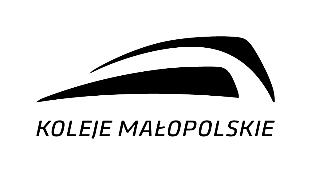 Załącznik nr 1Wykaz elementów składających się na wyposażenie pomieszczeń warsztatowych Lp.Nazwa elementuilość1 SZAFKA 3800X800X350 MM 7035 NA ŚCIANĘ- wymiar całkowity (dł. x wys. x gł.): 3800x800x350 mm- 8 szafek o wymiarze (dł. x wys. x gł.): 475x800x350 mm- dwa poziomy składowania segregatorów (dno + 1 półka stała)- górny poziom zamykany drzwiami z zamkiem cylindrycznym- dolny poziom - bez drzwi- bez elementów montażowych (kołków rozporowych)- kolor: popielaty (RAL7035)12BIURKO MAŁE- szuflady - na prowadnicach teleskopowych o nośności 40 kg, wysuw do 90%, zabezpieczone przed wypadaniem- zamki w systemie Master, z kompletem 2 kluczy, szuflady zamykane centralnie (ryglowanie jednocześnie wszystkich szuflad w danym module)- malowanie – proszkowe- wymiary (dł. x gł. x wys.): 1550x760x750mm- solidna konstrukcja z profili stalowych 30x30x1,5 mm- nośność 300 kg- blat: 25 mm z płyty laminowanej w kolorze popielatym- w blacie zaślepiony otwór na przewody, w tyle blatu listwa ograniczającaZabudowa pod blatem:- zabudowa 1: Brak- zabudowa 2:  Moduł - drzwi małe 410x397mm, 1 szuflada 90x400x483mm- kolor konstrukcji: grafitowy (RAL 7024), kolor frontów: niebieski (RAL 5015)12ANADBUDOWA DO BIURKA MAŁEGO- konstrukcja z kształtowników stalowych- 3 tablice perforowane o wymiarach (szer. x wys.) 1455x2550mm- lampa LED 36W, dł. 1230mm- wyłącznik lampy- wysokość całkowita konstrukcji ~1335mm- kolor: listwy – grafitowy (RAL 7024), tablice - niebieski (RAL 5015)13STÓŁ WARSZTATOWY 1- szuflady - na prowadnicach teleskopowych o nośności 40 kg, - wysuw do 90%, zabezpieczone przed wypadaniem, - zamykane centralnie- zamki - cylindryczne w systemie Master, z kompletem 2 kluczy- malowanie – proszkowe- wymiary (dł. x gł. x wys.): 2000x750x900mm- solidna konstrukcja z kształtowników stalowych 50x80x2mm, - nośność stołu 800 kg (nośność stołu na kołach: 450 kg)- poprzeczka dolna umiejscowiona z tyłu umożliwiająca wjazd kontenerka pod blat - wysokość stała- blat: sklejka lakierowana 36mm,Zabudowa pod blatem od lewej strony:- Zabudowa 1: Moduł - 6 szuflad 90x400x483mm- Zabudowa 2: Brak- Zabudowa 3: Brak- Zabudowa 4: Moduł - 3 szuflady 180x400x483mm- kolor konstrukcji: grafitowy (RAL 7024), kolor frontów: niebieski (RAL 5015)23ANADBUDOWA 1- konstrukcja z kształtowników stalowych przykręcana do blatu stołu- 4 tablice perforowane o wymiarach (szer. x wys.): 955x255mm- 2 szafki o wymiarach (szer. x wys. x gł.): 955x255x230mm:- zamykana drzwiami dwuskrzydłowymi- zamek cylindryczny z kompletem 2 kluczy- plecy perforowane- 3 listwy perforowane o dł. 1020 mm, do mocowania tablic, szafek lub listwy z przyłączami- 2 trójkąty do przymocowania nadbudowy do blatu- listwa z przyłączami:  lewa - wyposażona w zasilanie 230V + doprowadzenie sprężonego powietrzaprawa - wyposażona w 3 x gniazdko 230V + wyłącznik lampy + zabezpieczenie 230V + szybko-złączka sprężonego powietrza- lampa LED, dł. 1230 mm , moc 36W- kolor: listwy – grafitowy (RAL 7024), tablice - niebieski (RAL 5015)24STÓŁ WARSZTATOWY 2- wymiary (dł. x gł. x wys.): 2000x750x900mm- solidna konstrukcja z kształtowników stalowych 50x80x2mm, - nośność stołu 800 kg (nośność stołu na kołach: 450 kg)- poprzeczka dolna umiejscowiona z tyłu umożliwiająca wjazd kontenerka pod blat- wysokość stała- blat: sklejka lakierowana 36mm,Zabudowa pod blatem od lewej strony:- Zabudowa 1: Moduł - 3 szuflady 180x400x483mm- Zabudowa 2: Brak- Zabudowa 3: Brak- Zabudowa 4: Moduł - 6 szuflad 90x400x483mm- kolor konstrukcji: grafitowy (RAL 7024), kolor frontów: niebieski (RAL 5015)14ANADBUDOWA 2- konstrukcja z kształtowników stalowych przykręcana do blatu stołu- 4 tablice perforowane o wymiarach (szer. x wys.): 955x255mm- 2 szafki o wymiarach (szer. x wys. x gł.): 955x255x230mm:- zamykana drzwiami dwuskrzydłowymi- zamek cylindryczny z kompletem 2 kluczy- plecy perforowane- 3 listwy perforowane o dł. 1020 mm, do mocowania tablic, szafek lub listwy z przyłączami- 2 trójkąty do przymocowania nadbudowy do blatu- listwa z przyłączami: lewa: wyposażona w szybko-złączka sprężonego powietrza + zabezpieczenie 230V + 3 x gniazdko 230V + zasilanie 230V + doprowadzenie sprężonego powietrzaprawa: wyposażona w wyłącznik lampy- lampa LED, dł. 1230 mm , moc 36W- kolor: listwy – grafitowy (RAL 7024), tablice - niebieski (RAL 5015)15STÓŁ WARSZTATOWY 3- wymiary (dł. x gł. x wys.): 1500x750x900mm- solidna konstrukcja z kształtowników stalowych 50x80x2mm, - nośność stołu 800 kg (nośność stołu na kołach: 450 kg)- poprzeczka dolna umiejscowiona z tyłu umożliwiająca wjazd kontenerka pod blat- wysokość stała- blat: sklejka lakierowana 36mm,Zabudowa pod blatem od lewej strony:- Zabudowa 1: Moduł - 2 szuflady 90x400x483mm, 2 szuflady 180x400x483mm- Zabudowa 2: Brak- Zabudowa 3: Brak- kolor konstrukcji: grafitowy (RAL 7024), kolor frontów: niebieski (RAL 5015)15ANADBUDOWA 3- konstrukcja z kształtowników stalowych przykręcana do blatu stołu- 2 tablice perforowane o wymiarach (szer. x wys.): 1455x255mm- 1 szafka whaczana o wymiarach (szer. x wys. x gł.): 1455x255x230mm- lewa oraz prawa część zamykana drzwiami jednoskrzydłowymi- zamek cylindryczny z kompletem 2 kluczy- środkowa część otwarta- plecy perforowane- 2 listwy perforowane o dł. 1020 mm, do mocowania tablic, szafek lub listwy z przyłączami- 2 trójkąty do przymocowania nadbudowy do blatu- listwa z przyłączami wyposażona w zabezpieczenie 230V + 3 x gniazdko 230V + wyłącznik lampy + szybko-złączka sprężonego powietrza + zasilanie 230V + doprowadzenie powietrza- lampa LED , dł. 1230 mm , moc 36W- kolor: listwy – grafitowy (RAL 7024), tablice - niebieski (RAL 5015)16STÓŁ WARSZTATOWY 4- wymiary (dł. x gł. x wys.): 1500x750x900mm- solidna konstrukcja z kształtowników stalowych 50x80x2mm, - nośność stołu 800 kg (nośność stołu na kołach: 450 kg)- poprzeczka dolna umiejscowiona z tyłu umożliwiająca wjazd kontenerka pod blat- wysokość stała- blat: sklejka lakierowana 36mm,Zabudowa pod blatem od lewej strony:- Zabudowa 1: Moduł - 3 szuflady 90x400x483mm, 1 szuflada 270x400x483mm- Zabudowa 2: Brak- Zabudowa 3: Brak- kolor konstrukcji: grafitowy (RAL 7024), kolor frontów: niebieski (RAL 5015)16ANADBUDOWA 4- konstrukcja z kształtowników stalowych przykręcana do blatu stołu- 2 tablice perforowane o wymiarach (szer. x wys.): 1455x255mm- 1 szafka whaczana o wymiarach (szer x wys. x gł.): 1455x255x230mm- lewa oraz prawa część zamykana drzwiami jednoskrzydłowymi- zamek cylindryczny z kompletem 2 kluczy- środkowa część otwarta- plecy perforowane- 2 listwy perforowane o dł. 1020 mm, do mocowania tablic, szafek lub listwy z przyłączami- 2 trójkąty do przymocowania nadbudowy do blatu- listwa z przyłączami wyposażona w szybko-złączka sprężonego powietrza + wyłącznik lampy + 3 gniazdko 230V + zabezpieczenie 230V + zasilanie 230V + doprowadzenie powietrza- lampa LED , dł. 1230 mm , moc 36W- kolor: listwy – grafitowy (RAL 7024), tablice - niebieski (RAL 5015)17STÓŁ WARSZTATOWY 5- wymiary (dł. x gł. x wys.): 2000x750x900mm- solidna konstrukcja z kształtowników stalowych 50x80x2mm, - nośność stołu 800 kg (nośność stołu na kołach: 450 kg)- poprzeczka dolna umiejscowiona z tyłu umożliwiająca wjazd kontenerka pod blat- wysokość stała- blat: sklejka 36mm pokryta gumą gładką 3mm, z 4 stron kątownik,Zabudowa pod blatem od lewej strony:- Zabudowa 1: Moduł  - 3 szuflady 180x400x483mm- Zabudowa 2: Półka 810mm, sklejka lakierowana 24mm- Zabudowa 4: Moduł - 3 szuflady 90x400x483mm, 1 szuflada 270x400x483mm- kolor konstrukcji: grafitowy (RAL 7024), kolor frontów: niebieski (RAL 5015)27ANADBUDOWA 5- konstrukcja z kształtowników stalowych przykręcana do blatu stołu- 4 tablice perforowane o wymiarach (szer. x wys.): 955x255mm- 2 szafki whaczane o wymiarach (szer x wys. x gł.): 955x255x230mm:- zamykana drzwiami dwuskrzydłowymi- zamek cylindryczny z kompletem 2 kluczy- plecy perforowane- 3 listwy perforowane o dł. 1020 mm, do mocowania tablic, szafek lub listwy z przyłączami- 2 trójkąty do przymocowania nadbudowy do blatu- listwa z przyłączami: lewa - wyposażona w szybko-złączkę sprężonego powietrza + 1 x gniazdo 230V + zasilanie 230V + doprowadzenie powietrzaprawa - wyposażona w zabezpieczenie 230V + 2 x gniazdo 230V + wyłącznik lampy + szybko-złączka spręż. pow.- Lampa LED , dł. 1230 mm , moc 36W- kolor: listwy – grafitowy (RAL 7024), tablice - niebieski (RAL 5015)28STÓŁ WARSZTATOWY 6 - wymiary (dł. x wys. x gł.): 1150x890x745mm - solidna konstrukcja z kształtowników stalowych 35x55x2,5mm, - nośność stołu 1000 kg- poprzeczka dolna umiejscowiona z tyłu - blat: Sklejka lakierowana 36mm, z tyłu listwa ograniczająca- zabudowa pod blatem od lewej strony:- Zabudowa 1: Moduł - 1 szuflada 85x386x450mm, 3 szuflady 173x386x450mm- Zabudowa 2: Brak- kolor konstrukcji: grafitowy (RAL 7024), kolor frontów: niebieski (RAL 5015)19STÓŁ WARSZTATOWY 7- wymiary (dł. x wys. x gł.): 1150x890x745mm- solidna konstrukcja z kształtowników stalowych 35x55x2,5mm, - nośność stołu 1000 kg- blat: Sklejka lakierowana 36mm, z tyłu listwa ograniczająca- zabudowa pod blatem od lewej strony:- Zabudowa 1: Brak- Zabudowa 2: Moduł - 1 szuflada 85x386x450mm, 3 szuflady 173x386x450mm- kolor konstrukcji: grafitowy (RAL 7024), kolor frontów: niebieski (RAL 5015)19ANADBUDOWA ŻALUZJOWA 7- nadbudowa przykręcana do blatu stołu (wkręty do mocowania w komplecie)- wymiary (wys. x szer. x gł.): 1000 x 1150x 220 mm,- plecy perforowane- roleta żaluzjowa aluminiowa, umożliwiająca zamknięcie nadbudowy, zamek cylindryczny z kpl. 3 kluczy, 2 uchwyty w kolorze czarnym- alternatywnie otwory umożliwiające powieszenie nadbudowy na ścianie- kolor: grafitowy (RAL 7024), rolety - popielaty (RAL 7035)210 SZAFA DO SUBSTANCJI CIEKŁYCH- wymiary (wys. x szer. x gł.): 1950x880x535 mm- konstrukcja zgrzewana z blachy stalowej, max obciążenie korpusu 600 kg- 4 szczelne wanny ociekowe z blachy ocynkowanej, przestawne co 35 mm, o pojemności 20 l- drzwi dwuskrzydłowe z chowanymi zawiasami, zamykane zamkiem baskwilowym- regulatory umożliwiające poziomowanie- kolor: konstrukcja-grafitowy (RAL 7024), fronty - niebieski (RAL 5015)211 SZAFA NARZĘDZIOWA- wymiary (wys. x szer. x gł.): 1950x900x535 mm- konstrukcja zgrzewana z blachy stalowej, max obciążenie korpusu 600 kg- szafa bez przegrody-wyposażenie (szuflady w standardzie montowane od dołu):- Półka whaczana 848x470mm o nośności 100kg - 2 szt- Półka wysuwana 826x470mm o nośności 40kg - 1 szt- Szuflada 90x850x483mm - 2 szt- Szuflada 270x850x483mm - 2 szt- Tablica perforowana 865x460mm - 1 szt- drzwi z tablicą perforowaną dwuskrzydłowe z chowanymi zawiasami, zamykane zamkiem baskwilowym- regulatory umożliwiające poziomowanie- kolor: konstrukcja-grafitowy (RAL 7024), fronty - niebieski (RAL 5015)212 SZAFA NA POJEMNIKI - wymiary (wys. x szer. x gł.): 1950x1000x435 mm- konstrukcja zgrzewana z blachy stalowej, max obciążenie korpusu 500 kg- maksymalna nośność pojedynczego skrzydła drzwi: 20 kg- wyposażenie od góry:- Zabudowa pleców- Listwa na pojemniki IVA - 2 szt- Listwa na pojemniki IIIA - 8 szt- Listwa na pojemniki IIA - 5 szt- Zabudowa drzwi lewych- Listwa na pojemniki IVA - 16 szt- Zabudowa drzwi prawych- Listwa na pojemniki IVA - 16 szt- drzwi dwuskrzydłowe z chowanymi zawiasami, zamykane zamkiem baskwilowym- regulatory umożliwiające poziomowanie- kolor: konstrukcja-grafitowy (RAL 7024), fronty - niebieski (RAL 5015)413 POJEMNIK WARSZTATOWY IIA CZERWONY- wymiary gabarytowe A/(a)/B/C: 224/(170)/144/108 mm- nośność przy sztaplowaniu w stos: 110 kg- nośność przy zawieszeniu na listwie: 7 kg- pojemność: 1,6 l- masa: 0,22 kg- materiał: polipropylen- kolor: czerwony12014 POJEMNIK WARSZTATOWY IIIA ZIELONY- wymiary gabarytowe A/(a)/B/C: 157/(120)/101/74 mm- nośność przy zawieszeniu na listwie: 2,6 kg- pojemność: 0,5 l- masa: 0,07 kg- materiał: polipropylen- kolor: zielony25615 POJEMNIK WARSZTATOWY IVA NIEBIESKI- wymiary gabarytowe A/(a)/B/C: 119/(90)/77/56 mm- nośność przy zawieszeniu na listwie: 1 kg- pojemność: 0,2 l- masa: 0,04 kg- materiał: polipropylen- kolor: niebieski8816 POJEMNIK WARSZTATOWY IVA ŻÓŁTY- wymiary gabarytowe A/(a)/B/C: 119/(90)/77/56 mm- nośność przy zawieszeniu na listwie: 1 kg- pojemność: 0,2 l- masa: 0,04 kg- materiał: polipropylen- kolor: żółty25617 POJEMNIK WARSZTATOWY IV A CZARNY- wymiary gabarytowe A/(a)/B/C: 119/(90)/77/56 mm- nośność przy zawieszeniu na listwie: 1 kg- pojemność: 0,2 l- masa: 0,04 kg- materiał: polipropylen- kolor: czarny25618 SZAFA NARZĘDZIOWA - wymiary (wys. x szer. x gł.): 1950x1000x435 mm- konstrukcja zgrzewana z blachy stalowej, max obciążenie korpusu 500 kg- 4 półki przestawne co 35 mm o nośności 100 kg- drzwi dwuskrzydłowe z chowanymi zawiasami, zamykane zamkiem baskwilowym- regulatory umożliwiające poziomowanie- kolor: konstrukcja-grafitowy (RAL 7024), fronty - niebieski (RAL 5015)419 ZAWIESZKA TYP C160 OC- wyposażenie dodatkowe nadbudów i szaf z tablicami perforowanym,- wykonane z blachy i drutów stalowych,- whaczane w tablice perforowane (nie wymagają montażu),- długość 160 mm,- standardowo w wersji ocynkowanej2020 ZAWIESZKA TYP H-1 OC- wyposażenie dodatkowe nadbudów i szaf z tablicami perforowanym,- wykonane z blachy i drutów stalowych,- whaczane w tablice perforowane (nie wymagają montażu),- standardowo w wersji ocynkowanej 2021 ZAWIESZKA TYP H-2 OC- wyposażenie dodatkowe nadbudów i szaf z tablicami perforowanym,- wykonane z blachy i drutów stalowych,- whaczane w tablice perforowane (nie wymagają montażu),- standardowo w wersji ocynkowanej822LISTWA DO POJEMNIKÓW IIIA L=955 mm- listwa do pojemników IIIA whaczana do tablicy perforowanej- długość 955mm- kolor: szary - liczba pojemników na listwie: 9 sztuk423LISTWA DO POJEMNIKÓW VIA L=955 mm- listwa do pojemników VIA whaczana do tablicy perforowanej- długość 955mm- kolor: szary - liczba pojemników na listwie: 12 sztuk424LISTWA DO POJEMNIKÓW IIIA L=1455 mm- listwa do pojemników IIIA whaczana do tablicy perforowanej- długość 1455mm- kolor: szary - liczba pojemników na listwie: 13 sztuk425LISTWA DO POJEMNIKÓW IVA L= 1455 mm- listwa do pojemników IVA whaczana do tablicy perforowanej- długość 1455mm- kolor: szary - liczba pojemników na listwie: 17 sztuk426 KRZESŁO WARSZTATOWE- krzesło obrotowe na kołach – samohamowne do powierzchni dywanowych lub twardych- wymiary:- Wysokość siedziska: 410 – 540 mm- Wysokość krzesła: 830 – 1010 mm- Głębokość: 420 mm- siedzisko i oparcie antypoślizgowe, wykonane ze średnio twardego tworzywa- podłokietniki z tworzywa- Nośność: 110 kg- siedzisko o płynnie regulowanej wysokości za pomocą podnośnika pneumatycznego oraz głębokości za pomocą śruby- wysoka estetyka wykonania1227  TABORET WARSZTATOWY - taboret obrotowe na stopkach- wymiary:- Wysokość siedziska: 570 – 710 mm- Głębokość: 420 mm- siedzisko antypoślizgowe, wykonane ze średnio twardego tworzywa- Nośność: 110 kg- siedzisko o płynnie regulowanej wysokości za pomocą podnośnika pneumatycznego- podstawa wykonana z tworzywa- chromowany podnóżek bez regulacji wysokości6Załącznik nr 1aWykaz elementów składających się na wyposażenie pomieszczeń warsztatowych – ceny jednostkowe Lp.Nazwa elementuilośćŁączna 
kwota 
(netto)CENA JEDNOSTKOWA1 SZAFKA 3800X800X350 MM 7035 NA ŚCIANĘ- wymiar całkowity (dł. x wys. x gł.): 3800x800x350 mm- 8 szafek o wymiarze (dł. x wys. x gł.): 475x800x350 mm- dwa poziomy składowania segregatorów (dno + 1 półka stała)- górny poziom zamykany drzwiami z zamkiem cylindrycznym- dolny poziom - bez drzwi- bez elementów montażowych (kołków rozporowych)- kolor: popielaty (RAL7035)12BIURKO MAŁE- szuflady - na prowadnicach teleskopowych o nośności 40 kg, wysuw do 90%, zabezpieczone przed wypadaniem- zamki w systemie Master, z kompletem 2 kluczy, szuflady zamykane centralnie (ryglowanie jednocześnie wszystkich szuflad w danym module)- malowanie – proszkowe- wymiary (dł. x gł. x wys.): 1550x760x750mm- solidna konstrukcja z profili stalowych 30x30x1,5 mm- nośność 300 kg- blat: 25 mm z płyty laminowanej w kolorze popielatym- w blacie zaślepiony otwór na przewody, w tyle blatu listwa ograniczającaZabudowa pod blatem:- zabudowa 1: Brak- zabudowa 2:  Moduł - drzwi małe 410x397mm, 1 szuflada 90x400x483mm- kolor konstrukcji: grafitowy (RAL 7024), kolor frontów: niebieski (RAL 5015)12ANADBUDOWA DO BIURKA MAŁEGO- konstrukcja z kształtowników stalowych- 3 tablice perforowane o wymiarach (szer. x wys.) 1455x2550mm- lampa LED 36W, dł. 1230mm- wyłącznik lampy- wysokość całkowita konstrukcji ~1335mm- kolor: listwy – grafitowy (RAL 7024), tablice - niebieski (RAL 5015)13STÓŁ WARSZTATOWY 1- szuflady - na prowadnicach teleskopowych o nośności 40 kg, - wysuw do 90%, zabezpieczone przed wypadaniem, - zamykane centralnie- zamki - cylindryczne w systemie Master, z kompletem 2 kluczy- malowanie – proszkowe- wymiary (dł. x gł. x wys.): 2000x750x900mm- solidna konstrukcja z kształtowników stalowych 50x80x2mm, - nośność stołu 800 kg (nośność stołu na kołach: 450 kg)- poprzeczka dolna umiejscowiona z tyłu umożliwiająca wjazd kontenerka pod blat - wysokość stała- blat: sklejka lakierowana 36mm,Zabudowa pod blatem od lewej strony:- Zabudowa 1: Moduł - 6 szuflad 90x400x483mm- Zabudowa 2: Brak- Zabudowa 3: Brak- Zabudowa 4: Moduł - 3 szuflady 180x400x483mm- kolor konstrukcji: grafitowy (RAL 7024), kolor frontów: niebieski (RAL 5015)23ANADBUDOWA 1- konstrukcja z kształtowników stalowych przykręcana do blatu stołu- 4 tablice perforowane o wymiarach (szer. x wys.): 955x255mm- 2 szafki o wymiarach (szer. x wys. x gł.): 955x255x230mm:- zamykana drzwiami dwuskrzydłowymi- zamek cylindryczny z kompletem 2 kluczy- plecy perforowane- 3 listwy perforowane o dł. 1020 mm, do mocowania tablic, szafek lub listwy z przyłączami- 2 trójkąty do przymocowania nadbudowy do blatu- listwa z przyłączami:  lewa - wyposażona w zasilanie 230V + doprowadzenie sprężonego powietrzaprawa - wyposażona w 3 x gniazdko 230V + wyłącznik lampy + zabezpieczenie 230V + szybko-złączka sprężonego powietrza- lampa LED, dł. 1230 mm , moc 36W- kolor: listwy – grafitowy (RAL 7024), tablice - niebieski (RAL 5015)24STÓŁ WARSZTATOWY 2- wymiary (dł. x gł. x wys.): 2000x750x900mm- solidna konstrukcja z kształtowników stalowych 50x80x2mm, - nośność stołu 800 kg (nośność stołu na kołach: 450 kg)- poprzeczka dolna umiejscowiona z tyłu umożliwiająca wjazd kontenerka pod blat- wysokość stała- blat: sklejka lakierowana 36mm,Zabudowa pod blatem od lewej strony:- Zabudowa 1: Moduł - 3 szuflady 180x400x483mm- Zabudowa 2: Brak- Zabudowa 3: Brak- Zabudowa 4: Moduł - 6 szuflad 90x400x483mm- kolor konstrukcji: grafitowy (RAL 7024), kolor frontów: niebieski (RAL 5015)14ANADBUDOWA 2- konstrukcja z kształtowników stalowych przykręcana do blatu stołu- 4 tablice perforowane o wymiarach (szer. x wys.): 955x255mm- 2 szafki o wymiarach (szer. x wys. x gł.): 955x255x230mm:- zamykana drzwiami dwuskrzydłowymi- zamek cylindryczny z kompletem 2 kluczy- plecy perforowane- 3 listwy perforowane o dł. 1020 mm, do mocowania tablic, szafek lub listwy z przyłączami- 2 trójkąty do przymocowania nadbudowy do blatu- listwa z przyłączami: lewa: wyposażona w szybko-złączka sprężonego powietrza + zabezpieczenie 230V + 3 x gniazdko 230V + zasilanie 230V + doprowadzenie sprężonego powietrzaprawa: wyposażona w wyłącznik lampy- lampa LED, dł. 1230 mm , moc 36W- kolor: listwy – grafitowy (RAL 7024), tablice - niebieski (RAL 5015)15STÓŁ WARSZTATOWY 3- wymiary (dł. x gł. x wys.): 1500x750x900mm- solidna konstrukcja z kształtowników stalowych 50x80x2mm, - nośność stołu 800 kg (nośność stołu na kołach: 450 kg)- poprzeczka dolna umiejscowiona z tyłu umożliwiająca wjazd kontenerka pod blat- wysokość stała- blat: sklejka lakierowana 36mm,Zabudowa pod blatem od lewej strony:- Zabudowa 1: Moduł - 2 szuflady 90x400x483mm, 2 szuflady 180x400x483mm- Zabudowa 2: Brak- Zabudowa 3: Brak- kolor konstrukcji: grafitowy (RAL 7024), kolor frontów: niebieski (RAL 5015)15ANADBUDOWA 3- konstrukcja z kształtowników stalowych przykręcana do blatu stołu- 2 tablice perforowane o wymiarach (szer. x wys.): 1455x255mm- 1 szafka whaczana o wymiarach (szer. x wys. x gł.): 1455x255x230mm- lewa oraz prawa część zamykana drzwiami jednoskrzydłowymi- zamek cylindryczny z kompletem 2 kluczy- środkowa część otwarta- plecy perforowane- 2 listwy perforowane o dł. 1020 mm, do mocowania tablic, szafek lub listwy z przyłączami- 2 trójkąty do przymocowania nadbudowy do blatu- listwa z przyłączami wyposażona w zabezpieczenie 230V + 3 x gniazdko 230V + wyłącznik lampy + szybko-złączka sprężonego powietrza + zasilanie 230V + doprowadzenie powietrza- lampa LED , dł. 1230 mm , moc 36W- kolor: listwy – grafitowy (RAL 7024), tablice - niebieski (RAL 5015)16STÓŁ WARSZTATOWY 4- wymiary (dł. x gł. x wys.): 1500x750x900mm- solidna konstrukcja z kształtowników stalowych 50x80x2mm, - nośność stołu 800 kg (nośność stołu na kołach: 450 kg)- poprzeczka dolna umiejscowiona z tyłu umożliwiająca wjazd kontenerka pod blat- wysokość stała- blat: sklejka lakierowana 36mm,Zabudowa pod blatem od lewej strony:- Zabudowa 1: Moduł - 3 szuflady 90x400x483mm, 1 szuflada 270x400x483mm- Zabudowa 2: Brak- Zabudowa 3: Brak- kolor konstrukcji: grafitowy (RAL 7024), kolor frontów: niebieski (RAL 5015)16ANADBUDOWA 4- konstrukcja z kształtowników stalowych przykręcana do blatu stołu- 2 tablice perforowane o wymiarach (szer. x wys.): 1455x255mm- 1 szafka whaczana o wymiarach (szer x wys. x gł.): 1455x255x230mm- lewa oraz prawa część zamykana drzwiami jednoskrzydłowymi- zamek cylindryczny z kompletem 2 kluczy- środkowa część otwarta- plecy perforowane- 2 listwy perforowane o dł. 1020 mm, do mocowania tablic, szafek lub listwy z przyłączami- 2 trójkąty do przymocowania nadbudowy do blatu- listwa z przyłączami wyposażona w szybko-złączka sprężonego powietrza + wyłącznik lampy + 3 gniazdko 230V + zabezpieczenie 230V + zasilanie 230V + doprowadzenie powietrza- lampa LED , dł. 1230 mm , moc 36W- kolor: listwy – grafitowy (RAL 7024), tablice - niebieski (RAL 5015)17STÓŁ WARSZTATOWY 5- wymiary (dł. x gł. x wys.): 2000x750x900mm- solidna konstrukcja z kształtowników stalowych 50x80x2mm, - nośność stołu 800 kg (nośność stołu na kołach: 450 kg)- poprzeczka dolna umiejscowiona z tyłu umożliwiająca wjazd kontenerka pod blat- wysokość stała- blat: sklejka 36mm pokryta gumą gładką 3mm, z 4 stron kątownik,Zabudowa pod blatem od lewej strony:- Zabudowa 1: Moduł  - 3 szuflady 180x400x483mm- Zabudowa 2: Półka 810mm, sklejka lakierowana 24mm- Zabudowa 4: Moduł - 3 szuflady 90x400x483mm, 1 szuflada 270x400x483mm- kolor konstrukcji: grafitowy (RAL 7024), kolor frontów: niebieski (RAL 5015)27ANADBUDOWA 5- konstrukcja z kształtowników stalowych przykręcana do blatu stołu- 4 tablice perforowane o wymiarach (szer. x wys.): 955x255mm- 2 szafki whaczane o wymiarach (szer x wys. x gł.): 955x255x230mm:- zamykana drzwiami dwuskrzydłowymi- zamek cylindryczny z kompletem 2 kluczy- plecy perforowane- 3 listwy perforowane o dł. 1020 mm, do mocowania tablic, szafek lub listwy z przyłączami- 2 trójkąty do przymocowania nadbudowy do blatu- listwa z przyłączami: lewa - wyposażona w szybko-złączkę sprężonego powietrza + 1 x gniazdo 230V + zasilanie 230V + doprowadzenie powietrzaprawa - wyposażona w zabezpieczenie 230V + 2 x gniazdo 230V + wyłącznik lampy + szybko-złączka spręż. pow.- Lampa LED , dł. 1230 mm , moc 36W- kolor: listwy – grafitowy (RAL 7024), tablice - niebieski (RAL 5015)28STÓŁ WARSZTATOWY 6 - wymiary (dł. x wys. x gł.): 1150x890x745mm - solidna konstrukcja z kształtowników stalowych 35x55x2,5mm, - nośność stołu 1000 kg- poprzeczka dolna umiejscowiona z tyłu - blat: Sklejka lakierowana 36mm, z tyłu listwa ograniczająca- zabudowa pod blatem od lewej strony:- Zabudowa 1: Moduł - 1 szuflada 85x386x450mm, 3 szuflady 173x386x450mm- Zabudowa 2: Brak- kolor konstrukcji: grafitowy (RAL 7024), kolor frontów: niebieski (RAL 5015)19STÓŁ WARSZTATOWY 7- wymiary (dł. x wys. x gł.): 1150x890x745mm- solidna konstrukcja z kształtowników stalowych 35x55x2,5mm, - nośność stołu 1000 kg- blat: Sklejka lakierowana 36mm, z tyłu listwa ograniczająca- zabudowa pod blatem od lewej strony:- Zabudowa 1: Brak- Zabudowa 2: Moduł - 1 szuflada 85x386x450mm, 3 szuflady 173x386x450mm- kolor konstrukcji: grafitowy (RAL 7024), kolor frontów: niebieski (RAL 5015)19ANADBUDOWA ŻALUZJOWA 7- nadbudowa przykręcana do blatu stołu (wkręty do mocowania w komplecie)- wymiary (wys. x szer. x gł.): 1000 x 1150x 220 mm,- plecy perforowane- roleta żaluzjowa aluminiowa, umożliwiająca zamknięcie nadbudowy, zamek cylindryczny z kpl. 3 kluczy, 2 uchwyty w kolorze czarnym- alternatywnie otwory umożliwiające powieszenie nadbudowy na ścianie- kolor: grafitowy (RAL 7024), rolety - popielaty (RAL 7035)210 SZAFA DO SUBSTANCJI CIEKŁYCH- wymiary (wys. x szer. x gł.): 1950x880x535 mm- konstrukcja zgrzewana z blachy stalowej, max obciążenie korpusu 600 kg- 4 szczelne wanny ociekowe z blachy ocynkowanej, przestawne co 35 mm, o pojemności 20 l- drzwi dwuskrzydłowe z chowanymi zawiasami, zamykane zamkiem baskwilowym- regulatory umożliwiające poziomowanie- kolor: konstrukcja-grafitowy (RAL 7024), fronty - niebieski (RAL 5015)211 SZAFA NARZĘDZIOWA- wymiary (wys. x szer. x gł.): 1950x900x535 mm- konstrukcja zgrzewana z blachy stalowej, max obciążenie korpusu 600 kg- szafa bez przegrody-wyposażenie (szuflady w standardzie montowane od dołu):- Półka whaczana 848x470mm o nośności 100kg - 2 szt- Półka wysuwana 826x470mm o nośności 40kg - 1 szt- Szuflada 90x850x483mm - 2 szt- Szuflada 270x850x483mm - 2 szt- Tablica perforowana 865x460mm - 1 szt- drzwi z tablicą perforowaną dwuskrzydłowe z chowanymi zawiasami, zamykane zamkiem baskwilowym- regulatory umożliwiające poziomowanie- kolor: konstrukcja-grafitowy (RAL 7024), fronty - niebieski (RAL 5015)212 SZAFA NA POJEMNIKI - wymiary (wys. x szer. x gł.): 1950x1000x435 mm- konstrukcja zgrzewana z blachy stalowej, max obciążenie korpusu 500 kg- maksymalna nośność pojedynczego skrzydła drzwi: 20 kg- wyposażenie od góry:- Zabudowa pleców- Listwa na pojemniki IVA - 2 szt- Listwa na pojemniki IIIA - 8 szt- Listwa na pojemniki IIA - 5 szt- Zabudowa drzwi lewych- Listwa na pojemniki IVA - 16 szt- Zabudowa drzwi prawych- Listwa na pojemniki IVA - 16 szt- drzwi dwuskrzydłowe z chowanymi zawiasami, zamykane zamkiem baskwilowym- regulatory umożliwiające poziomowanie- kolor: konstrukcja-grafitowy (RAL 7024), fronty - niebieski (RAL 5015)413 POJEMNIK WARSZTATOWY IIA CZERWONY- wymiary gabarytowe A/(a)/B/C: 224/(170)/144/108 mm- nośność przy sztaplowaniu w stos: 110 kg- nośność przy zawieszeniu na listwie: 7 kg- pojemność: 1,6 l- masa: 0,22 kg- materiał: polipropylen- kolor: czerwony12014 POJEMNIK WARSZTATOWY IIIA ZIELONY- wymiary gabarytowe A/(a)/B/C: 157/(120)/101/74 mm- nośność przy zawieszeniu na listwie: 2,6 kg- pojemność: 0,5 l- masa: 0,07 kg- materiał: polipropylen- kolor: zielony25615 POJEMNIK WARSZTATOWY IVA NIEBIESKI- wymiary gabarytowe A/(a)/B/C: 119/(90)/77/56 mm- nośność przy zawieszeniu na listwie: 1 kg- pojemność: 0,2 l- masa: 0,04 kg- materiał: polipropylen- kolor: niebieski8816 POJEMNIK WARSZTATOWY IVA ŻÓŁTY- wymiary gabarytowe A/(a)/B/C: 119/(90)/77/56 mm- nośność przy zawieszeniu na listwie: 1 kg- pojemność: 0,2 l- masa: 0,04 kg- materiał: polipropylen- kolor: żółty25617 POJEMNIK WARSZTATOWY IV A CZARNY- wymiary gabarytowe A/(a)/B/C: 119/(90)/77/56 mm- nośność przy zawieszeniu na listwie: 1 kg- pojemność: 0,2 l- masa: 0,04 kg- materiał: polipropylen- kolor: czarny25618 SZAFA NARZĘDZIOWA - wymiary (wys. x szer. x gł.): 1950x1000x435 mm- konstrukcja zgrzewana z blachy stalowej, max obciążenie korpusu 500 kg- 4 półki przestawne co 35 mm o nośności 100 kg- drzwi dwuskrzydłowe z chowanymi zawiasami, zamykane zamkiem baskwilowym- regulatory umożliwiające poziomowanie- kolor: konstrukcja-grafitowy (RAL 7024), fronty - niebieski (RAL 5015)419 ZAWIESZKA TYP C160 OC- wyposażenie dodatkowe nadbudów i szaf z tablicami perforowanym,- wykonane z blachy i drutów stalowych,- whaczane w tablice perforowane (nie wymagają montażu),- długość 160 mm,- standardowo w wersji ocynkowanej2020 ZAWIESZKA TYP H-1 OC- wyposażenie dodatkowe nadbudów i szaf z tablicami perforowanym,- wykonane z blachy i drutów stalowych,- whaczane w tablice perforowane (nie wymagają montażu),- standardowo w wersji ocynkowanej 2021 ZAWIESZKA TYP H-2 OC- wyposażenie dodatkowe nadbudów i szaf z tablicami perforowanym,- wykonane z blachy i drutów stalowych,- whaczane w tablice perforowane (nie wymagają montażu),- standardowo w wersji ocynkowanej822LISTWA DO POJEMNIKÓW IIIA L=955 mm- listwa do pojemników IIIA whaczana do tablicy perforowanej- długość 955mm- kolor: szary - liczba pojemników na listwie: 9 sztuk423LISTWA DO POJEMNIKÓW VIA L=955 mm- listwa do pojemników VIA whaczana do tablicy perforowanej- długość 955mm- kolor: szary - liczba pojemników na listwie: 12 sztuk424LISTWA DO POJEMNIKÓW IIIA L=1455 mm- listwa do pojemników IIIA whaczana do tablicy perforowanej- długość 1455mm- kolor: szary - liczba pojemników na listwie: 13 sztuk425LISTWA DO POJEMNIKÓW IVA L= 1455 mm- listwa do pojemników IVA whaczana do tablicy perforowanej- długość 1455mm- kolor: szary - liczba pojemników na listwie: 17 sztuk426 KRZESŁO WARSZTATOWE- krzesło obrotowe na kołach – samohamowne do powierzchni dywanowych lub twardych- wymiary:- Wysokość siedziska: 410 – 540 mm- Wysokość krzesła: 830 – 1010 mm- Głębokość: 420 mm- siedzisko i oparcie antypoślizgowe, wykonane ze średnio twardego tworzywa- podłokietniki z tworzywa- Nośność: 110 kg- siedzisko o płynnie regulowanej wysokości za pomocą podnośnika pneumatycznego oraz głębokości za pomocą śruby- wysoka estetyka wykonania1227  TABORET WARSZTATOWY - taboret obrotowe na stopkach- wymiary:- Wysokość siedziska: 570 – 710 mm- Głębokość: 420 mm- siedzisko antypoślizgowe, wykonane ze średnio twardego tworzywa- Nośność: 110 kg- siedzisko o płynnie regulowanej wysokości za pomocą podnośnika pneumatycznego- podstawa wykonana z tworzywa- chromowany podnóżek bez regulacji wysokości6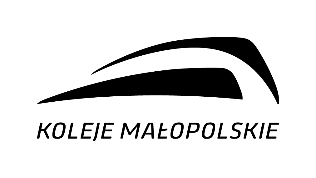 Załącznik nr 2Protokół odbioru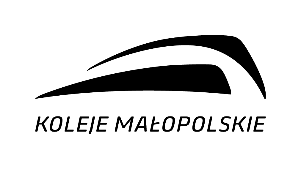 Załącznik nr 3Porozumienie w sprawie przesyłania faktur w formie elektronicznej……………………………………………..podpis Wykonawcy……………………………………………..podpis Zamawiającego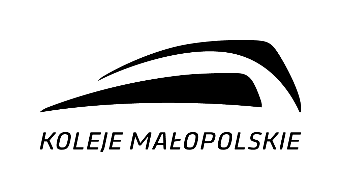 Załącznik nr 4Umowa nr  ………………………..           Załącznik nr 4z dnia                                   .Oświadczenie Wykonawcy o rachunku bankowymOświadczenie Wykonawcy o rachunku bankowym…………………………………………………………….podpis WykonawcyZałącznik nr 5Umowa nr   ……………………….z dnia                                                             .Zobowiązanie do zachowania tajemnicy przedsiębiorstwa„Koleje Małopolskie” Sp. z o.o.Zobowiązanie do zachowania tajemnicy przedsiębiorstwa„Koleje Małopolskie” Sp. z o.o.……………………………………………………………….Podpis Wykonawcy